2nd grade Bethel Elementary School 2016-2017 Supply ListPlastic pencil box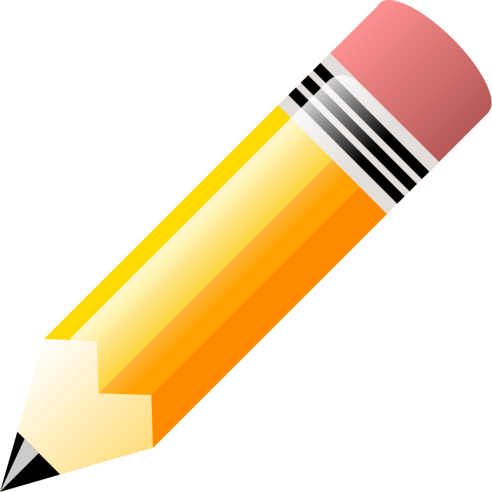 3 composition books1 pack of lined paperPack of pencil top erasersKid scissors4 plastic prong foldersClipboard